                                Распоред наставе за школску 2021/22. годину, љетни семестар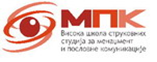 *НАСТАВА СЕ ОДВИЈА У УЛИЦИ: ЦВЕЋАРСКА 2, и почиње од 14. 02.2022.г*Вјежбе почињу у договру са наставником*Распоред је подложан евентуалној измјени,сходно расположивим  капацитетимаЛЕГЕНДА:ПонедељакУторакСредаЧетвртакЧетвртакПетакПетак15:00-15:45Комуницирање (ТиМ,ПК 1.г и У* 2г) (O6)09:00-9:45Основи Менаџмента(ТиМ,ПК 1.г и У* 2г) (O3)13:30-14:15Основи економије (O6)(ТиМ, ПК, 1.г)15:00-15:45Сервис хране и пића (O6) ( У 1.г)16: 00-16:45Менаџмент људских песурса(K2) ПК 3.г)14:00-14:45Основе угоститењства       (KO) (У 1.г)15:45-16:30Комуницирање(ТиМ,ПК 1.г и У* 2г) (O6)09: 45-10:30Основи Менаџмента (ТиМ,ПК 1.г и У* 2г)(O3)14:15-15:00Основи економије (ТиМ, ПК, 1.г)(O6) 16:30-17:15Гастроенологија (У 3.г) (O6) 15:45-16:30Сервис хране и пића (O6) ( У 1.г)16:45-17:30Менаџмент људских песурса(K2) ПК 3.г)14:45-15:30Основе угоститењства  (KO) (У 1.г)17:00-17:45Санитарне мере и безбедност у угоститељству(KO) (У 3г.)10:30-11:15Основи гастрономије (У 1.г)(O3)16:00-16:45Односи са јавношћу (ТиМ, ПК 2.г, Пк 3-г)(KO)17:15-18:00Гастроенологија (У 3.г)(O6) 17: 00-17:45Иновационипроцеси (ТиМ, 3.г)(K2)17: 30-18:15Интернет технологије (ТиМ 3.г) (K2)15:30-16:15Хотелијерство (KO) (У 2.г)17:45-18:30Санитарне мере и безбедност у угоститељству       (KO) (У 3.г)11:15-12:00Основи гастрономије (У 1.г)(O3)16:45-17:30Односи са јавношћу (ТиМ, ПК 2.г, Пк 3-г)(KO)17:00-17:45Основе Пекарства са посластич (У 2.г) (KO)18:15-19: 00Иновационипроцеси (K2) ТиМ 3.г)17:45-18:30Интернет технологије (ТиМ, 3.г)  (K2)16:15-17:00Хотелијерство (KO) (У 2.г)16:00-16:45ОрганизацијаПредуз.(KO) (ТиМ. ПК 2.г)17:30-18:15Гастрономска обрада меса       (KO) (У 3-г)17:45-18:30Основе Пекарства са посластич(У 2.г) (KO)16:45-17:30ОрганизацијаПредуз.(KO) (ТиМ, ПК 2.г)18:15-19: 00Гастрономска обрада меса (KO)(У 3-г)17:30-18:15Предузетништво (KO)  (ТиМ, Пк 2.г)18:15-19:00Предузетништво (KO) (ТиМ ,ПК 2.г)Трговина и маркетинг, Пословне комуникације прва годинаУгоститељство прва годинаТрговина и маркетинг, Пословне комуникације друга годинаУгоститељство друга годинаТрговина и маркетинг, Пословне комуникације друга година и Пословне комуникације трећа годинаПословне комуникације, Трговина и маркетинг прва година и Угоститељство друга година*(изборни,студенти бирају један од ова два)Пословне комуникације трећа годинаТрговина и маркетинг трећа годинаУгоститељство трећа годинаТиМСмјер Трговина и маркетингПКСмјер Пословне комуникацијеУСмјер Менаџмент у угоститељствуСвиСви смјерови заједноKOУчионицаК2Рачунарска учионицаО3УчионицаО6Учионица